Arbeitsblatt: Migration in Kindergarten- und Unterstufe – Das Streichholzschachtel-Tagebuch – Familie und Familientrennung	1(Kopiervorlage A3, auf festem Papier)Ahnentafel der eigenen Familie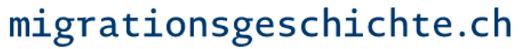 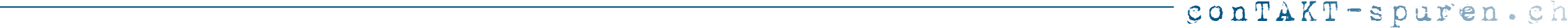 Arbeitsblatt: Migration in Kindergarten- und Unterstufe – Das Streichholzschachtel-Tagebuch – Familie und Familientrennung	2Ahnentafel der eigenen FamilieZeichne im violetten Bereich dich selbst und deine Geschwister; eventuell Cousinen und Cousins.Zeichne im gelben Bereich deine Mutter/Stiefmutter und/oder deinen Vater/Stiefvater oder die Personen, die dich betreuen und deren Geschwister (Tanten und Onkeln).Zeichne im hellblauen Bereich deine Grosseltern (Grossmama, Grossmutter…).Zeichne im roten Bereich deine Urgrosseltern (Frag deine Eltern, wie sie geheissen haben).Alternative: Porträtzeichnungen auf die entsprechenden Felder legen. Wir alle haben mindestens zwei Elternteile, 4 Grosselternteile und 8 Urgrosselternteile (und eventuell Stiefeltern etc.)